Tiết 26:     ĐÁ CẦU -CHẠY BỀN1. Mục tiêu. a) Về kiến thức. - Đá cầu : Ôn tâng cầu bằng đùi, bằng má trong bàn chân, Kĩ thuật di chuyển. Học: Đỡ cầu bằng ngực.- Chạy bền : Chạy trên địa hình tự nhiên.b) Về kĩ năng. - Thực hiện được tâng cầu bằng ngực, bằng má trong bàn chân và các kĩ thuật di chuyển. Nắm và thực hiện được kĩ thuật đỡ cầu bằng ngực.- Chạy đúng kỹ thuật, đủ cự ly.c) Về thái độ.  Giáo dục cho Hs có ý thức học tập và yêu thích bộ môn, biết tự tập luyện hàng ngày để nâng cao sức khỏe.2. Địa điểm – Phương tiện          a) Địa điểm . - Sân tập TD của nhà trường, vệ sinh sạch sẽ, an toàn.   b) Phương tiện. - GV chuẩn bị cầu.3. Phương pháp giảng dạy:- Thực hành, giảng giải và làm mẫu4. Tiến trình bài dạy 5. Rút kinh nghiệm giờ dạy:...................................................................................................................................................................................................................................................................................................................................................................................................Nội DungĐ LPhương Pháp Tổ ChứcA. Phần mở đầu.1- GV nhận lớp.- kiểm tra trang phục tình hình sức khoẻ của hs.2- GV phổ biến nội dung bài học.3- Khởi động:- Khởi động chung: 8 đt td phát triển chung.- Khởi động chuyên môn:  + Xoay các khớp cổ tay, cổ chõn, vai, hông. + ép dây chằng ngang, dọc . + Tại chỗ chạy bước nhỏ, nâng cao đùi, gót chạm mông.B. Phần cơ bản.1. Đá cầu . Ôn tâng cầu bằng đùi, bằng má trong bàn chân, Kĩ thuật di chuyển.+ Di chuyển ngang, dọc, chéo.- Học: Đỡ cầu bằng ngực.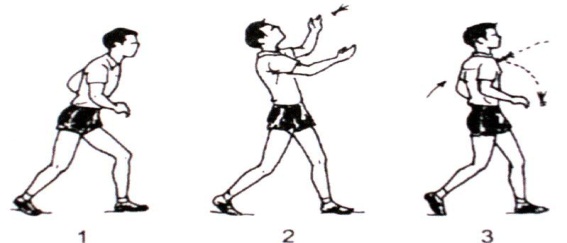 2. Chạy bền. Chạy trên địa hình tự nhiên cự ly  500m đối với nam và 400m đối với nữ.* Củng cố bài giảng:- Kỹ thuật di chuyển, đỡ cầu bằng ngựcC. Phần kết thúc. - Học sinh thả lỏng. - Nhận xét giờ học.- Hướng dẫn học sinh ôn bài ở nhà10’5'-7'2 X 82 X 82 X 830’7'3'5’- 4 hàng dọc cán sự điều khiển.- Cỏn sự báo cáo, số hs kiến tập.- GV nói ngắn gọn đủ ý.GV▼0     0     0     0     00      0     0     00     0     0     0     0* Gv phổ biến nội dung  tập .- GV thị phạm lại động tác cho học sinh .- HS thực hiện dưới sự chỉ đạo của GV.- GV quan sát sửa sai cho từng tổ.0000000                              00000000000000                              0000000                   GV ▼ 0000000                              0000000  0000000                              0000000* GV thị phạm và phân tích động tác cho học sinh xem - HS thực hiện dưới sự chỉ đạo của GV.- HS chia tổ tập luyện.- GV quan sát chung và sửa sai.* Học sinh chạy theo một hàng dọc - GV đôn đốc nhắc nhở, động viên học sinh.                 0 0 0 0                 0 0 0 0*  Gọi 2-> 4 em lên thực hiện.- Học sinh khác nhận xét .- Giáo viên nhận xét chung.- Học sinh tự thả lỏng.- Tuyên dương những em học tốt.- Kỹ thuật di chuyển, đỡ cầu bằng ngực- Chạy bền